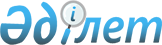 Қарғалы аудандық мәслихатының 2022 жылғы 30 желтоқсандағы № 226 "2023-2025 жылдарға арналған Қос Естек ауылдық округ бюджетін бекіту туралы" шешіміне өзгерістер мен толықтыру енгізу туралыАқтөбе облысы Қарғалы аудандық мәслихатының 2023 жылғы 15 қарашадағы № 89 шешімі
      ШЕШТІ:
      1. Қарғалы аудандық мәслихатының "2023-2025 жылдарға арналған Қос Естек ауылдық округ бюджетін бекіту туралы" 2022 жылғы 30 желтоқсандағы № 226 шешіміне келесідей өзгерістер мен толықтыру енгізілсін:
      1 тармақта:
      1) тармақшасында:
      кірістер - "97 594,5" сандары "89 854,8" сандарымен ауыстырылсын,
      оның ішінде:
      трансферттер түсімдері - "92 286,5" сандары "84 546,8" сандарымен ауыстырылсын;
      2) тармақшасында:
      шығындар - "99 087,8" сандары "91 348,1" сандарымен ауыстырылсын;
      5 тармақ жаңа редакцияда мазмұндалсын:
      "5. 2023 жылға арналған ауылдық округ бюджетінде аудандық бюджеттен:
      аудандық маңызы бар қала, ауыл, кент, ауылдық округ әкімінің қызметін қамтамасыз ету жөніндегі қызметтер;
      мемлекеттік органның күрделі шығыстары;
      мұқтаж азаматтарға үйде әлеуметтік көмек көрсету;
      елді мекендердегі көшелерді жарықтандыру;
      елді мекендерді абаттандыру мен көгалдандыру;
      аудандық маңызы бар қалаларда, ауылдарда, кенттерде, ауылдық округтерде автомобиль жолдарының жұмыс істеуін қамтамасыз етуге берілетін трансферттер ескерілсін.
      Аталған трансферттердің бөлу Қос Естек ауылдық округінің әкімі аппаратының шешімі негізінле жүзеге асырылады.".
      Мынадай мазмұндағы 6 тармақпен толықтырылсын:
      "6. Осы шешім 2023 жылғы 1 қаңтардан бастап қолданысқа енгізіледі.".
      2. Көрсетілген шешімнің 1 қосымшасы осы шешімнің қосымшасына сәйкес жаңа редакцияда жазылсын
      3. Осы шешім 2023 жылғы 1 қаңтардан бастап қолданысқа енгізіледі. 2023 жылға арналған Қос Естек ауылдық округ бюджеті
					© 2012. Қазақстан Республикасы Әділет министрлігінің «Қазақстан Республикасының Заңнама және құқықтық ақпарат институты» ШЖҚ РМК
				
      Қарғалы аудандық мәслихатының төрағасы 

С. Аманжолов
Қарғалы аудандық мәслихатының 2023 жылғы 15 қарашадағы № 89 шешіміне қосымшаҚарғалы аудандық мәслихатының 2022 жылғы 30 желтоқсандағы № 226 шешіміне 1 қосымша
Санаты
Санаты
Санаты
Санаты
Санаты
Сомасы, мың теңге
Сыныбы
Сыныбы
Сыныбы
Сыныбы
Сомасы, мың теңге
Кiші сыныбы
Кiші сыныбы
Кiші сыныбы
Сомасы, мың теңге
Ерекшелігі
Ерекшелігі
Сомасы, мың теңге
Атауы
Сомасы, мың теңге
I. Кірістер
89 854,8
1
Салықтық түсімдер
5 163,0
01
Табыс салығы
720,0
2
Жеке табыс салығы
720,0
04
Меншiкке салынатын салықтар
3195,0
1
Мүлiкке салынатын салықтар
174,0
3
Жер салығы
40,0
4
Көлiк құралдарына салынатын салық
2 981,0
05
Тауарларға, жұмыстарға және қызметтерге салынатын iшкi салықтар 
1248,0
3
Табиғи және басқа да ресурстарды пайдаланғаны үшiн түсетiн түсiмдер
1248,0
2
Салыктық емес түсімдер
145,0
01
Мемлекеттік меншіктен түсетін кірістер
145,0
5
Мемлекет меншігіндегі мүлікті жалға беруден түсетін кірістер
145,0
4
Трансферттердің түсімдері
84 546,8
02
Мемлекеттiк басқарудың жоғары тұрған органдарынан түсетiн трансферттер
84 546,8
3
Аудандардың (облыстық маңызы бар қаланың) бюджетінен трансферттер
84 546,8
Функционалдық топ
Функционалдық топ
Функционалдық топ
Функционалдық топ
Функционалдық топ
Функционалдық топ
Сомасы, мың теңге
Кіші функция
Кіші функция
Кіші функция
Кіші функция
Кіші функция
Сомасы, мың теңге
Бюджеттік бағдарламалардың әкiмшiсi
Бюджеттік бағдарламалардың әкiмшiсi
Бюджеттік бағдарламалардың әкiмшiсi
Бюджеттік бағдарламалардың әкiмшiсi
Сомасы, мың теңге
Бағдарлама
Бағдарлама
Бағдарлама
Сомасы, мың теңге
Кіші бағдарлама
Кіші бағдарлама
Сомасы, мың теңге
Атауы
Сомасы, мың теңге
ІІ. Шығындар
91 348,1
01
Жалпы сипаттағы мемлекеттiк қызметтер
45688,3
1
Мемлекеттiк басқарудың жалпы функцияларын орындайтын өкiлдi, атқарушы және басқа органдар
45688,3
124
Аудандық маңызы бар қала, ауыл, кент, ауылдық округ әкімінің аппараты
45688,3
001
Аудандық маңызы бар қала, ауыл, кент, ауылдық округ әкімінің қызметін қамтамасыз ету жөніндегі қызметтер
44297,6
022
Мемлекеттік органның күрделі шығыстары
1390,7
06
Әлеуметтiк көмек және әлеуметтiк қамсыздандыру
12 258,0
2
Әлеуметтiк көмек
12 258,0
124
Аудандық маңызы бар қала, ауыл, кент, ауылдық округ әкімінің аппараты
12 258,0
003
Мұқтаж азаматтарға үйде әлеуметтік көмек көрсету
12 258,0
07
Тұрғын үй-коммуналдық шаруашылық
26 878,8
3
Елді-мекендерді көркейту
26 878,8
124
Аудандық маңызы бар қала, ауыл, кент, ауылдық округ әкімінің аппараты
26 878,8
008
Елді мекендердегі көшелерді жарықтандыру
5 916,0
009
Елді мекендердің санитариясын қамтамасыз ету
587,0
011
Елді мекендерді абаттандыру мен көгалдандыру
20 375,8
12
Көлiк және коммуникация
6 523,0
1
Автомобиль көлiгi
6 523,0
124
Аудандық маңызы бар қала, ауыл, кент, ауылдық округ әкімінің аппараты
6 523,0
013
Аудандық маңызы бар қалаларда, ауылдарда, кенттерде, ауылдық округтерде автомобиль жолдарының жұмыс істеуін қамтамасыз ету
6 523,0
Функционалдық топ
Функционалдық топ
Функционалдық топ
Функционалдық топ
Функционалдық топ
Функционалдық топ
Сомасы, мың теңге
Кіші функция
Кіші функция
Кіші функция
Кіші функция
Кіші функция
Сомасы, мың теңге
Бюджеттік бағдарламалардың әкiмшiсi
Бюджеттік бағдарламалардың әкiмшiсi
Бюджеттік бағдарламалардың әкiмшiсi
Бюджеттік бағдарламалардың әкiмшiсi
Сомасы, мың теңге
Бағдарлама
Бағдарлама
Бағдарлама
Сомасы, мың теңге
Кіші бағдарлама
Кіші бағдарлама
Сомасы, мың теңге
Атауы
Сомасы, мың теңге
III. Таза бюджеттiк кредиттеу
0
Санаты
Санаты
Санаты
Санаты
Санаты
Сомасы, мың теңге
Сыныбы
Сыныбы
Сыныбы
Сыныбы
Сомасы, мың теңге
Кiші сыныбы
Кiші сыныбы
Кiші сыныбы
Сомасы, мың теңге
Ерекшелігі
Ерекшелігі
Сомасы, мың теңге
Атауы
Сомасы, мың теңге
5
Бюджеттік кредиттерді өтеу
0
01
Бюджеттік кредиттерді өтеу
0
1
Мемлекеттік бюджеттен берілген бюджеттік кредиттерді өтеу
0
Функционалдық топ
Функционалдық топ
Функционалдық топ
Функционалдық топ
Функционалдық топ
Функционалдық топ
Сомасы, мың теңге
Кіші функция
Кіші функция
Кіші функция
Кіші функция
Кіші функция
Сомасы, мың теңге
Бюджеттік бағдарламалардың әкiмшiсi
Бюджеттік бағдарламалардың әкiмшiсi
Бюджеттік бағдарламалардың әкiмшiсi
Бюджеттік бағдарламалардың әкiмшiсi
Сомасы, мың теңге
Бағдарлама
Бағдарлама
Бағдарлама
Сомасы, мың теңге
Кіші бағдарлама
Кіші бағдарлама
Сомасы, мың теңге
Атауы
Сомасы, мың теңге
IV. Каржы активтерi мен жасалатын операциялар бойынша сальдо
0
Қаржы активтер сатып алу
0
V. Бюджет тапшылығы (профицитi)
-1493,3
VI. Бюджет тапшылығын қаржыландыру (профицитiн пайдалану)
1493,3
Санаты
Санаты
Санаты
Санаты
Санаты
Сомасы, мың теңге
Сыныбы
Сыныбы
Сыныбы
Сыныбы
Сомасы, мың теңге
Ішкі сыныбы
Ішкі сыныбы
Ішкі сыныбы
Сомасы, мың теңге
Ерекшелігі
Ерекшелігі
Сомасы, мың теңге
Атауы
Сомасы, мың теңге
7
Қарыздар түсімдері
0
01
Мемлекеттік ішкі қарыздар
0
2
Қарыз алу келісім-шарттары
0
Функционалдық топ
Функционалдық топ
Функционалдық топ
Функционалдық топ
Функционалдық топ
Функционалдық топ
Сомасы, мың теңге
Кіші функция
Кіші функция
Кіші функция
Кіші функция
Кіші функция
Сомасы, мың теңге
Бюджеттік бағдарламалардың әкiмшiсi
Бюджеттік бағдарламалардың әкiмшiсi
Бюджеттік бағдарламалардың әкiмшiсi
Бюджеттік бағдарламалардың әкiмшiсi
Сомасы, мың теңге
Бағдарлама
Бағдарлама
Бағдарлама
Сомасы, мың теңге
Кіші бағдарлама
Кіші бағдарлама
Сомасы, мың теңге
Атауы
Сомасы, мың теңге
16
Қарыздарды өтеу
0
1
Қарыздарды өтеу
0
Санаты
Санаты
Санаты
Санаты
Санаты
Сомасы, мың теңге
Сыныбы
Сыныбы
Сыныбы
Сыныбы
Сомасы, мың теңге
Iшкi сыныбы
Iшкi сыныбы
Iшкi сыныбы
Сомасы, мың теңге
Ерекшелігі
Ерекшелігі
Сомасы, мың теңге
Атауы
Сомасы, мың теңге
08
Бюджет қаражатының пайдаланылатын қалдықтары
1493,3
1
Бюджет қаражаты қалдықтары
1493,3
1
Бюджет қаражатының бос қалдықтары
1493,3